Програма навчальної дисципліни Управління ризиками в податково-митній сфері_для студентів за галуззю знань 07 «Управління та адміністрування»спеціальності: 072 «Фінанси, банківська справа та страхування»спеціалізації «Фінанси, митна та податкова справа»освітнього ступеня магістр денної форми навчання“ 29 ”   серпня    2019 року –  22 с.Розробник:____Ярема Я.Р., професор кафедри обліку і аудиту, д.е.н., доцент_______(вказати авторів, їхні посади, наукові ступені та вчені звання)Розглянуто  та  ухвалено  на  засіданні  кафедри обліку і аудитуПротокол № _1_ від “ 29 ” _серпня_ 2019 р.В.о. завідувача кафедри _____________  _проф._Романів Є.М._____                                                                  (підпис)                        (прізвище, ініціали)Розглянуто  та  ухвалено  Вченою радою факультету управління фінансами та бізнесуПротокол № _1_ від “_30_” _серпня_ 2019 р.© Ярема Я.Р.,  2019 рік© ЛНУ імені Івана Франка, 2019 рікРОЗДІЛИ  РОБОЧОЇ  ПРОГРАМИРОЗДІЛ 1.  ПОЯСНЮВАЛЬНА ЗАПИСКАПредмет навчальної дисципліниПредметом дисципліни «Управління ризиками в податково-митній сфері» є система методів і прийомів аналізу, оцінки і управління ризиками в податково-митній сфері.Мета навчальної дисципліниМетою вивчення дисципліни «Управління ризиками в податково-митній сфері» є формування у майбутніх магістрів сучасного рівня знань щодо методології управління ризиками в податково-митній сфері та оволодіння практичним інструментарієм застосування прийомів і методів зниження ризику та створювання умов безпеки в фінансово-господарській діяльності суб’єкта господарювання.Основні завданняЗавдання вивчення дисципліни «Управління ризиками в податково-митній сфері»  полягають у формуванні теоретичних знань та практичних навичок у майбутніх магістрів відповідно до поставленої мети.Місце навчальної дисципліни в структурно – логічній схемі:Вивчення дисципліни «Управління ризиками в податково-митній сфері» посідає важливе місце в загальній структурно-логічній схемі підготовки магістра та ґрунтується на засвоєнні та володінні фундаментальних економічних дисциплін,  зокрема таких як «Політична економія», «Мікроекономіка», «Макроекономіка», «Фінанси», «Місцеві фінанси», «Податкова система», «Податковий менеджмент», «Бюджетна система».Вимоги до знань і умінь	В результаті вивчення навчальної дисципліни студенти повинні:а) знатисутність ризиків в податково-митній сфері; класифікацію ризиків в податково-митній сфері; методичні засади управління ризиками в податково-митній сфері; методи мінімізації ризиків в податково-митній сфері. б) умітиідентифікувати ризики в податково-митній сфері; здійснювати ефективне управління ризиками в податково-митній сфері.Опанування навчальною дисципліною повинно забезпечувати необхідний рівень сформованості вмінь:Робоча програма складена на 3 кредити.Форми контролю – поточний контроль, екзамен.РОЗДІЛ 2.  ОПИС ПРЕДМЕТА НАВЧАЛЬНОЇ ДИСЦИПЛІНИ____________Управління ризиками в податково-митній сфері_______________(назва навчальної дисципліни)РОЗДІЛ 3.  ТЕМАТИЧНИЙ ПЛАН НАВЧАЛЬНОЇ ДИСЦИПЛІНИРОЗДІЛ 4.  ЗМІСТ НАВЧАЛЬНОЇ ДИСЦИПЛІНИВступПредмет і завдання його вивчення. Зв’язок з іншими дисциплінами. Структура навчальної дисципліни. Організація навчання. Використання у навчальному процесі підручників, навчальних посібників, законодавчого та інструктивного матеріалу.Тема 1. Сутність та види податкових ризиківПоняття та класифікація податкових ризиків. Об’єкт, суб’єкт, джерела податкових ризиків, їх діалектична об’єктивно-суб’єктивна структура. Групи податкових ризиків та факторів (причин) їх виникнення.Податкові ризики: сутність та об’єктивна необхідність моніторингу. Поняття «ймовірність» і «невизначеність» основні фактори податкових ризиків. Процес моніторингу податкових ризиків.Управління податковими ризиками. Бізнес-ризики. Податкова оптимізація. Ключові елементи керування податковими ризиками.Характеристика зовнішніх факторів прямого і посереднього впливу на підприємницький ризик. Характеристика внутрішніх факторів, що впливають на рівень підприємницького ризику.Метод зменшення податкових зобов’язань та платежів як ступінь знижування податкового ризику. Податкове планування. Мінімізація податків. Ознаки та способи податкової мінімізації. Засоби зменшення податкових платежів.Тема 2. Методи визначення та класифікація податкових ризиківІндикатори податкових ризиків. Методи визначення податкових ризиків. Аспекти ризику порушення податкового законодавства. Операційні ризики адміністрування податків. Організаційно-управлінські ризики адміністрування податків. Типи ризиків держави як суб'єкта у сфері оподаткування: ризики недобору; ризики надвитратності. Групи ризиків: випадкові ризики; ризики оптимізації оподаткування; ризики ухилення від оподаткування.Тема 3. Ризики податкових доходів бюджету та управління нимиОзнаки видів чинників ризиків податкових доходів бюджету. Чинники ризиків податкових доходів бюджету: основні екзогенні; ендогенні (внутрішні). Розподіл платників податків за категоріями уваги. Джерела чинників ризиків податкових доходів бюджету.Методи мінімізації та оптимізації ризиків податкових доходів бюджету: підвищення якості та ефективності податкового контролю; підвищення якості та ефективності облікової роботи податкових органів; поліпшення якості інформаційно-роз'яснювальної роботи.  Тема 4. Управління ризиками як сучасний інструмент митного контролюОсновні визначення ризику. Функції ризику. Зміст індикаторної функції митного ризику.Методологічні основи класифікації митних ризиків. Фактори і джерела митного ризику. Класифікатор сфер ризику. Ознаки класифікації митних ризиків.Формалізація ризиків і загроз у системі економічної безпеки держави. Ієрархія систем безпеки. Складові та взаємозв’язок митної безпеки, митних інтересів та митних ризиків.Тема 5. Теоретичні основи формування ефективної системи управління ризикамиПоняття система управління ризиками в митній сфері. Структура системи управління ризиками в митній сфері. Основні елементи процесу реалізації системи управління ризиками в митній сфері. Основні завдання системи управління ризиками в митній сфері. Базові принципи системи управління ризиками в митній сфері. Цілі застосування системи управління ризиками в митній сфері.Інформаційне забезпечення управління ризиками в митній сфері. Схема оцінки ризику за кожним профілем ризику.Об’єктивізація профілювання ризиків у системі забезпечення економічної безпеки національної економіки.Тема 6. Міжнародний досвід щодо управління ризиками в митній сфері Складові Кіотської конвенції. Аналіз ризиків відповідно до Кіотської конвенції. Процес управління ризиками відповідно до положень Всесвітньої митної організації.Високорівнева схема процесу митного контролю. Низькорівнева схема процесу управління ризиками. Рамкові стандарти безпеки та полегшення світової торгівлі ВМО, їх мета та опори.РОЗДІЛ 5.  СПИСОК РЕКОМЕНДОВАНОЇ ЛІТЕРАТУРИБазоваВатуля І.Д. Податки, збори і платежі [ел. ресурс] / І. Ватуля.−К.:ЦУЛ, 2011.- 325 с.Власюк Н.І. Податкова система згідно Податкового кодекса України [текст] / Н. Власюк. – К.: Кондор, 2012.−428. Гавриленко Н.В. Податкова система: посіб. / Н. Гавриленко. – К.: Кондор, 2010.−328с. Дроб’язко С.І. Облік та оподаткування підприємств малого бізнесу : навч. пос. [текст] / С. Дроб’язко. – К.: Кондор, 2012.−416.  Іванов Ю.В. Податкова система:підручник. / Ю.В. Іванов – К.: Атика, 2009. – 920 с.Лютий І.О. Податкова система: Навч. пос. рек. МОНУ / І. Лютий І.−К.:ЦУЛ, 2009.−456с.Митний кодекс України [ел. ресурс] .- Режим доступу: www.rada.gov.uaОнисько С.М. Податкова система: підр. / [Онисько С.М., Тофан І.М., Грицина О.В]; за заг. ред. С.М. Онисько. – [4-те вид. випр. і доп. ]. – Львів: «Магнолія – 2006», 2009. – 336 с.Панчук А.В. Податкова система України : ОКЛ [Текст] / А. Панчук. – К.: ТОВ «Кондор», 2012. – 106 с.Податкова система: навч. посіб. для студ. ВНЗ / [Лютий М.О., Демиденко Л.М., Романюк М.В. та ін.]; за ред. І.О. Лютого. - К.: ЦУЛ, 2009. – 456 с. Податковий кодекс України від 2.12.2010р. №2755-ІV // URL [Електронний ресурс]. – Режим доступу: www.rada.gov.uaПригива Н.Ю. Податкове право: навч. посібн./ Н. Пригива Н. – К. : ЦУЛ, 2010.−368с.Сідельникова Л. П. Оподаткування суб’єктів підприємництва: навч. посіб. [текст] / Л. Сідельникова. – К.: ТОВ «Кондор», 2013. – 424 с.Сідельникова Л. П. Податкова система: навч. посіб. [текст] / Л. Сідельникова. – К.: ТОВ «Кондор», 2012. – 642 с.Фрадинський О.Н. Основи оподаткування: посібн. / О. Фрадинський. −К.: Кондор, 2010. -340с.16. Буряк П.Ю., Беркита К.Ф., Ярема Б.П. Податкова система: теорія і практика застосування активних методів навчання: Навчальний посібник. -– К. : ВД “Професіонал“, 2004. – 224 с.17. Ярема Б.П. Особливості оподаткування товарів при переміщенні через митний кордон України: Навчальний посібник. -– К. : ВД “Професіонал“, 2004. – 272 с.18. Ярема Б.П., Маринець В.П. Податкова система. Збірник задач та тести: Навчальний посібник. - Львів: “Магнолія-Плюс”. 2005. – 274 с.19. Ярема Б.П., Маринець В.П., Савчук Н.В., Ярема Я.Р., Шевчук О.М., Буряк О.П., Филипів Р.С. Податковий менеджмент. Підручник. - Львів: “Магнолія . 2013. – 352 с.4.1. ДодатковаБюджетний кодекс України // Відомості Верховної Ради України, 2010 р. №50—51.Цивільний кодекс України // Відомості Верховної Ради України, 2003 р. №40—44.Земельний кодекс України// Відомості Верховної Ради України, 2002 р. № 3—4.Кодекс України про надра // Відомості Верховної Ради України, 1994 р. №36.Водний кодекс України // Відомості Верховної Ради України, 1995 р. №24.Лісовий кодекс України // Відомості Верховної Ради України, 2006 р. №21.Закон України “Про охорону навколишнього середовища” // Відомості Верховної Ради України, 1991 р. №11.Закон України “Про радіочастотний ресурс України”// Відомості Верховної Ради України, 2004 р. №48, 2005 р. № 17-19.Закон України “Про оренду землі”// Відомості Верховної Ради України, 2004 р. №10, 2005 р. № 17-19.Закон України “Про державну реєстрацію юридичних та фізичних осіб-підприємців” // Відомості Верховної Ради України, 2003 р. №31-32.Закон України “Про митний тариф України” // Відомості Верховної Ради України, 2007 р. №36-43, 2009 р. № 32-37.Закон України “Про основні засади соціального захисту ветеранів праці та інших громадян похилого віку в Україні” // Відомості Верховної Ради України, 1994 р. №4, 1996 р. № 3, 2008 р. №8.Закон України “Про статус і соціальний захист громадян, які постраждали внаслідок Чорнобильської катастрофи” // Відомості Верховної Ради України, 1992 р. №13, 37, 1993 р. №26, 1996 р. №3, 1997 р. № 6.Закон України “Про статус ветеранів війни, гарантії їх соціального захисту” // Відомості Верховної Ради України, 1993 р. №45, 1993 р. №26, 1995 р. №44, 1996 р. № 1, 1999 р. № 24, 38, 2002 р. № 35.Закон України від 08.07.2010 р. № 2464-УІ “ Про збір та облік єдиного внеску                  на загальнообов'язкове державне соціальне страхування// Відомості Верховної Ради України, 2010.Постанова КМ України від 21.05.2014 р. № 236 “Про Державну фіскальну службу України“.Постанова КМ України від 06.08.2014 №311 "Про утворення територіальних органів Державної фіскальної служби та визнання такими, що втратили чинність, деяких актів Кабінету Міністрів України"Постанова КМ України від 12.01.2011 №11 "Про затвердження Порядку акумулювання сільськогосподарськими підприємствами сум податку на додану вартість на спеціальних рахунках, відкритих у банках та/або органах, які здійснюють казначейське обслуговування бюджетних коштів"Наказ Міністерства фінансів України від 23.09.2014 № 966 «Про затвердження форм та Порядку заповнення і подання податкової звітності з податку на додану вартість» Наказ Міністерства фінансів України від 22.09.2014 № 957 «Про затвердження форми податкової накладної та Порядку заповнення податкової накладної» Постанова Кабінету Міністрів України від 16.10.2014 № 569 «Деякі питання електронного адміністрування податку на додану вартість» зі змінами та доповненнямиНаказ Міністерства фінансів України від 14.11.2014 № 1128 «Про затвердження Порядку визначення відповідності платника податку на додану вартість критеріям, які дають право на отримання автоматичного бюджетного відшкодування податку на додану вартість»Наказ Міністерства фінансів України від 14.11.14 № 1130 "Про затвердження Положення про реєстрацію платників податку на додану вартість"Наказ Міністерства фінансів України від 23.01.2015 №14 "Про затвердження форми декларації акцизного податку, Порядку заповнення та подання декларації акцизного податку" Наказ Міндоходів України від 19.07.2013 №288 "Про затвердження форм звітності з особливого податку на операції з відчуження цінних паперів та операцій з деривативами та порядку їх заповнення" Наказ ДПС України від 30.11.12 № 1089 "Про затвердження Узагальнюючої податкової консультації про забезпечення правомірного декларування максимальних роздрібних цін на підакцизні товари (продукцію) та дотримання суб’єктами господарювання норм Податкового кодексу України"Постанова КМ України від 23.02.11 № 156 "Про затвердження переліку виробників спирту етилового денатурованого (спирту технічного) та щорічних квот на відвантаження такого спирту для потреб підприємств, що виробляють продукти органічного синтезу "Постанова КМ України від 05.01.11 №19 «Питання використання спирту етилового для виробництва лікарських засобів» Постанова КМ України від 27.12.10 № 1260 «Про затвердження Порядку проведення розрахунку суми зменшення акцизного податку»Постанова КМ України від 27.12.10 №1251 «Про затвердження Положення про виготовлення, зберігання, продаж марок акцизного податку та маркування алкогольних напоїв і тютюнових виробів»Наказ Міндоходів від 30.12.13 № 872 "Про затвердження форми Податкової декларації з податку на прибуток підприємства"Наказ Міндоходів від 06.02. 14 № 121 "Про затвердження форми Податкової декларації з податку на прибуток банку" Наказ Міндоходів України від 27.01.2014 № 84 "Про затвердження форми Податкової декларації з податку на доходи (прибуток) страховика" Наказ Міндоходів від 16.12.13 № 810 "Про затвердження форми Податкової декларації про результати спільної діяльності на території України без створення юридичної особи та Порядку ведення обліку результатів спільної діяльності на території України без створення юридичної особи"Наказ Міністерства фінансів України від 25.06.13 №610 "Про затвердження форм та Порядку розрахунку податкових зобов’язань з податку на прибуток нерезидентів, які провадять діяльність на території України через постійне представництво "Наказ Міндоходів від 11.12.13 № 794 "Про затвердження форми Книги обліку доходів і витрат для визначення суми загального річного оподатковуваного доходу та Порядку ведення обліку доходів і витрат для визначення суми загального річного оподатковуваного доходу" Наказ Міндоходів від 24.12.13 № 846 "Про затвердження форми Інформації суб’єктів господарювання, які провадять посередницьку діяльність, пов’язану з наданням послуг з оренди нерухомості (рієлтерів), про укладені за їх посередництвом цивільно-правові договори (угоди)"Наказ Міндоходів України від 16.09.13 № 481 "Про затвердження форми Книги обліку доходів і витрат, яку ведуть фізичні особи – підприємці, крім осіб, що обрали спрощену систему оподаткування, і фізичні особи, які провадять незалежну професійну діяльність, та Порядку її ведення"Наказ Мінфіну України від 22.11.2011р. № 1484 та Рішення Державної комісії з цінних паперів та фондового ринку від 22.11.2011р. № 1689 „Про затвердження Методики визначення інвестиційного прибутку професійним торговцем цінними паперами при виконанні функцій податкового агента"Постанова КМ України від 27.12.10 № 1226 «Про затвердження Порядку оподаткування доходів з джерелом їх походження в Україні, що виплачуються фізичній особі - нерезиденту іншим нерезидентом »Наказ ДПС України від 21.12.2012 №1179 "Про затвердження Узагальнюючої податкової консультації стосовно особливостей справляння екологічного податку за скиди забруднюючих речовин у водні об’єкти " Наказ ДПС України від 16. 12. 2011 р. № 258 "Про затвердження Узагальнюючої податкової консультації щодо екологічного податку, що справляється за розміщення побутових відходів" Наказ ДПА України від 24.12.10 № 1010 «Про затвердження форми Податкової декларації екологічного податку»Наказ ДПА України від 24.12.10 № 1011 "Про затвердження форм податкових розрахунків з рентної плати за транспортування нафти і нафтопродуктів магістральними нафтопроводами та нафтопродуктопроводами, транзитне транспортування трубопроводами природного газу та аміаку територією України"Наказ Міністерства фінансів України від 17.09.12 № 1000 "Про затвердження форм податкових розрахунків з плати за користування надрами" Постанова КМ України від 30.05.11 № 615 "Про затвердження Порядку надання спеціальних дозволів на користування надрами " Постанова КМ України від 12.12.94 № 827 "Про затвердження переліків корисних копалин загальнодержавного та місцевого значення "Наказ ДФС України від 28.05.15 № 379 "Про затвердження Узагальнюючої податкової консультації щодо застосування пільг із сплати земельного податку, встановлених відповідним рішенням органу місцевого самоврядування " Постанова КМ України від 23.11.11 № 1278 "Про затвердження Методики нормативної грошової оцінки земель несільськогосподарського призначення (крім земель населених пунктів)" Наказ Міндоходів від 30.12.2013 №865 "Про затвердження форми Податкової декларації з плати за землю (земельний податок та/або орендна плата за земельні ділянки державної або комунальної власності)"  Наказ Міндоходів від 27.12.13 № 856 "Про затвердження форми Квитанції про прийняття податків і зборів" Постанова КМ України від 03.06.13 № 483 "Про затвердження Порядку інформаційної взаємодії між кадастрами та інформаційними системами" Наказ Міндоходів України від 16.01.14 № 25 "Про затвердження Узагальнюючої податкової консультації щодо орендної плати за земельні ділянки державної та комунальної власності" Постанова КМ України від 03.03.04 №220 "Про затвердження Типового договору оренди землі" Постанова КМ України від 23.03.1995 № 213 "Про Методику нормативної грошової оцінки земель сільськогосподарського призначення та населених пунктів"Лист ДФС України від 29.04.2015 №15542/7/99-99-15-04-01-17 "Про сплату авансових внесків з рентної плати"Наказ ДПА України від 24.12.10р №1018 "Про затвердження форми Податкового розрахунку збору за користування радіочастотним ресурсом України"Наказ Міністерства фінансів України від 21.12.12 №1403 "Про затвердження форм податкових декларацій збору за спеціальне використання води"Наказ Мінфіну від 21.12.12 № 1404 "Про затвердження форми Податкового розрахунку збору за спеціальне використання лісових ресурсів" Наказ Міністерства Фінансів України від 16.12.11 № 1645 "Про затвердження форм переліків лісокористувачів, яким видано лісорубні квитки та лісові квитки"Наказ Міністерства фінансів України від 10.04.15 № 408 "Про затвердження форми Податкової декларації з податку на нерухоме майно, відмінне від земельної ділянки"Наказ Міністерства фінансів України від 07.11.12 № 1159 "Про внесення змін до форм податкових декларацій платника єдиного податку, затверджених наказом Міністерства фінансів України від 21 грудня 2011 року № 1688" Наказ Міністерства фінансів України від 21.12.11 № 1688 "Про затвердження форм податкових декларацій платника єдиного податку " Наказ Міністерства фінансів України від 20.12.11 № 1675 "Про затвердження форми свідоцтва платника єдиного податку та порядку видачі свідоцтва, форми та порядку подання заяви про застосування спрощеної системи оподаткування та форми розрахунку доходу за попередній календарний рік"Наказ ДПС України від 20.02.12 № 137 "Про затвердження Узагальнюючої податкової консультації щодо віднесення до певної групи (другої або третьої) платників єдиного податку фізичних осіб-підприємців, які здійснюють діяльність з надання послуг"Наказ Мінфіну України від 09.12.2011 р. № 1588 “Порядок обліку платників податків і зборів” РОЗДІЛ 6.  ГРАФІК РОЗПОДІЛУ НАВЧАЛЬНОГО ЧАСУЗА ОСВІТНЬОЮ ПРОГРАМОЮ ТА ВИДАМИ НАВЧАЛЬНОЇ РОБОТИРОЗДІЛ 7.  КАЛЕНДАРНО-ТЕМАТИЧНИЙ ПЛАН АУДИТОРНИХ ЗАНЯТЬ7. 1  Календарно-тематичний план лекційних занять7. 2  Календарно-тематичний план семінарських(практичних, лабораторних) занять,заліків по модулях, контрольних робіт7.3  Графік  консультаційРОЗДІЛ 8.  ПЕРЕЛІК  ПИТАНЬ, ЩО ВИНОСЯТЬСЯНА ПІДСУМКОВИЙ КОНТРОЛЬПоняття та класифікація податкових ризиків. Об’єкт, суб’єкт, джерела податкових ризиків, їх діалектична об’єктивно-суб’єктивна структура. Групи податкових ризиків та факторів (причин) їх виникнення.Податкові ризики: сутність та об’єктивна необхідність моніторингу. Поняття «ймовірність» і «невизначеність» основні фактори податкових ризиків.Процес моніторингу податкових ризиків.Управління податковими ризиками. Бізнес-ризики. Податкова оптимізація. Ключові елементи керування податковими ризиками.Характеристика зовнішніх факторів прямого і посереднього впливу на підприємницький ризик. Характеристика внутрішніх факторів, що впливають на рівень підприємницького ризику.Метод зменшення податкових зобов’язань та платежів як ступінь знижування податкового ризику. Податкове планування. Мінімізація податків. Ознаки та способи податкової мінімізації. Засоби зменшення податкових платежів.Індикатори податкових ризиків. Методи визначення податкових ризиків. Аспекти ризику порушення податкового законодавства. Операційні ризики адміністрування податків. Організаційно-управлінські ризики адміністрування податків. Типи ризиків держави як суб'єкта у сфері оподаткування: ризики недобору; ризики надвитратності. Групи ризиків: випадкові ризики; ризики оптимізації оподаткування; ризики ухилення від оподаткування.Ознаки видів чинників ризиків податкових доходів бюджету. Чинники ризиків податкових доходів бюджету: основні екзогенні; ендогенні (внутрішні). Розподіл платників податків за категоріями уваги. Джерела чинників ризиків податкових доходів бюджету.Методи мінімізації та оптимізації ризиків податкових доходів бюджету: підвищення якості та ефективності податкового контролю; підвищення якості та ефективності облікової роботи податкових органів; поліпшення якості інформаційно-роз'яснювальної роботи.  Основні визначення ризику. Функції ризику. Зміст індикаторної функції митного ризику.Методологічні основи класифікації митних ризиків. Фактори і джерела митного ризику. Класифікатор сфер ризику. Ознаки класифікації митних ризиків.Формалізація ризиків і загроз у системі економічної безпеки держави. Ієрархія систем безпеки. Складові та взаємозв’язок митної безпеки, митних інтересів та митних ризиків.Поняття система управління ризиками в митній сфері. Структура системи управління ризиками в митній сфері. Основні елементи процесу реалізації системи управління ризиками в митній сфері. Основні завдання системи управління ризиками в митній сфері. Базові принципи системи управління ризиками в митній сфері. Цілі застосування системи управління ризиками в митній сфері.Інформаційне забезпечення управління ризиками в митній сфері. Схема оцінки ризику за кожним профілем ризику.Об’єктивізація профілювання ризиків у системі забезпечення економічної безпеки національної економіки.Складові Кіотської конвенції. Аналіз ризиків відповідно до Кіотської конвенції. Процес управління ризиками відповідно до положень Всесвітньої митної організації.Високорівнева схема процесу митного контролю. Низькорівнева схема процесу управління ризиками. Рамкові стандарти безпеки та полегшення світової торгівлі ВМО, їх мета та опори.РОЗДІЛ 9.  МЕТОДИ ОЦІНЮВАННЯ ЗНАНЬ СТУДЕНТІВ9.1  Таблиця оцінювання (визначення рейтингу)навчальної діяльності студентів9.2  Система нарахування рейтингових балівта критерії оцінювання знань студентів9.3  Шкала оцінювання успішності студентівза результатами підсумкового контролюРОЗДІЛ 10.  МЕТОДИЧНЕ ЗАБЕЗПЕЧЕННЯ НАВЧАЛЬНОЇ ДИСЦИПЛІНИ	Навчально-методичне та наукове забезпечення кредитно-модульної системи організації навчального процесу з навчальної дисципліни “Управління ризиками в податково-митній сфері” включає:державні стандарти освіти;навчальні робочі плани;навчальну та робочу програми дисципліни;завдання для проведення семінарських занять;завдання нетрадиційних активних методів навчання;законодавчі та інструктивно-методичні матеріали;підручники і навчальні посібники, фахові видання;навчально-методичні матеріали РОЗДІЛ 11.  МЕТОДИКИ АКТИВІЗАЦІЇ ПРОЦЕСУ НАВЧАННЯРОЗДІЛ 12.  РЕСУРСИ МЕРЕЖІ ІНТЕРНЕТРОЗДІЛ 13.  ЗМІНИ  І  ДОПОВНЕННЯ  ДО  РОБОЧОЇ  ПРОГРАМИ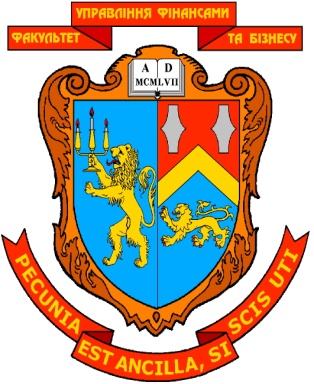 МІНІСТЕРСТВО ОСВІТИ І НАУКИ УКРАЇНИЛЬВІВСЬКИЙ НАЦІОНАЛЬНИЙ УНІВЕРСИТЕТ ІМЕНІ ІВАНА ФРАНКАФАКУЛЬТЕТ УПРАВЛІННЯ ФІНАНСАМИ ТА БІЗНЕСУЗАТВЕРДЖУЮ         Декан факультету         ____________  доц. А. В. Стасишин                (підпис)         “30”   серпня   2019 р.РОБОЧАПРОГРАМА НАВЧАЛЬНОЇ ДИСЦИПЛІНИ_____Управління ризиками в податково-митній сфері_____(назва навчальної дисципліни)     галузь знань: 07 «Управління та адміністрування»     (шифр та найменування галузі знань)         спеціальність: 072 «Фінанси, банківська справа та                  страхування»                           (код та найменування підготовки)          спеціалізація: “Фінанси, митна та податкова справа”                                             (найменування спеціалізації)освітній ступінь: ______магістр_________                                  (бакалавр, магістр)форма навчання: _____денна___________                                   (денна, заочна)ЛЬВІВ 2019КАФЕдра обліку і аудитуМІНІСТЕРСТВО ОСВІТИ І НАУКИ УКРАЇНИЛЬВІВСЬКИЙ НАЦІОНАЛЬНИЙ УНІВЕРСИТЕТ ІМЕНІ ІВАНА ФРАНКАФАКУЛЬТЕТ УПРАВЛІННЯ ФІНАНСАМИ ТА БІЗНЕСУЗАТВЕРДЖУЮ         Декан факультету         ____________  доц. А. В. Стасишин                (підпис)         “30”   серпня   2019 р.РОБОЧАПРОГРАМА НАВЧАЛЬНОЇ ДИСЦИПЛІНИ_____Управління ризиками в податково-митній сфері_____(назва навчальної дисципліни)     галузь знань: 07 «Управління та адміністрування»     (шифр та найменування галузі знань)         спеціальність: 072 «Фінанси, банківська справа та                  страхування»                           (код та найменування підготовки)          спеціалізація: “Фінанси, митна та податкова справа”                                             (найменування спеціалізації)освітній ступінь: ______магістр_________                                  (бакалавр, магістр)форма навчання: _____денна___________                                   (денна, заочна)ЛЬВІВ 2019Назва рівня сформованості вмінняЗміст критерію рівня сформованості вміння1. РепродуктивнийВміння відтворювати знання, передбачені даною програмою2. АлгоритмічнийВміння використовувати знання в практичній діяльності3. ТворчийЗдійснювати евристичний пошук і використовувати знання для розв’язання нестандартних завдань та проблемних ситуаційХарактеристика навчальної дисципліниХарактеристика навчальної дисципліниХарактеристика навчальної дисципліниХарактеристика навчальної дисципліниХарактеристика навчальної дисципліниХарактеристика навчальної дисципліниХарактеристика навчальної дисципліниХарактеристика навчальної дисципліниХарактеристика навчальної дисципліниШифр та найменування  галузі знань:07 «Управління та адміністрування»Шифр та найменування  галузі знань:07 «Управління та адміністрування»Шифр та найменування  галузі знань:07 «Управління та адміністрування»Шифр та найменування  галузі знань:07 «Управління та адміністрування»Цикл дисциплін за навчальним планом:нормативна навчальна дисципліна Цикл дисциплін за навчальним планом:нормативна навчальна дисципліна Цикл дисциплін за навчальним планом:нормативна навчальна дисципліна Цикл дисциплін за навчальним планом:нормативна навчальна дисципліна Цикл дисциплін за навчальним планом:нормативна навчальна дисципліна Код та назва спеціальності:072 «Фінанси, банківська справа та страхування»Код та назва спеціальності:072 «Фінанси, банківська справа та страхування»Код та назва спеціальності:072 «Фінанси, банківська справа та страхування»Код та назва спеціальності:072 «Фінанси, банківська справа та страхування»Освітній  ступінь:магістрОсвітній  ступінь:магістрОсвітній  ступінь:магістрОсвітній  ступінь:магістрОсвітній  ступінь:магістрКурс: 2Семестр: 3Курс: 2Семестр: 3Курс: 2Семестр: 3Курс: 2Семестр: 3Методи навчання:лекції, семінарські заняття, самостійна робота, робота в бібліотеці, Інтернеті,  складання схем, таблиць тощо.Методи навчання:лекції, семінарські заняття, самостійна робота, робота в бібліотеці, Інтернеті,  складання схем, таблиць тощо.Методи навчання:лекції, семінарські заняття, самостійна робота, робота в бібліотеці, Інтернеті,  складання схем, таблиць тощо.Методи навчання:лекції, семінарські заняття, самостійна робота, робота в бібліотеці, Інтернеті,  складання схем, таблиць тощо.Методи навчання:лекції, семінарські заняття, самостійна робота, робота в бібліотеці, Інтернеті,  складання схем, таблиць тощо.Кількість кредитівECTSКількість годин Кількі-сть ауди-торних годинЛекціїЛекціїСемінари,практичні,Заліки по модулях(контро-льніроботи)Самос-тійна робота студен-та(СРС)Індивіду-альна роботастудента(ІР)39040242416-50-Кількість тижневих годинКількість тижневих годинКількість змістових модулів (тем)Кількість змістових модулів (тем)Кількість змістових модулів (тем)Кількість заліків по модулях/контрольних робітКількість заліків по модулях/контрольних робітВид контролюВид контролю55666--іспитіспитНомер темиНазва темиВступТема № 1 Сутність та види податкових ризиків Тема № 2 Методи визначення та класифікація податкових ризиківТема № 3 Ризики податкових доходів бюджету та управління нимиТема № 4Управління ризиками як сучасний інструмент митного контролюТема № 5Теоретичні основи формування ефективної системи управління ризикамиТема № 6Міжнародний досвід щодо управління ризиками в митній сфері № розділу,теми (змістові модулі)Назва розділу, теми,змістового модуляКількість годин за ОППКількість годин за ОППКількість годин за ОППРозподіл аудиторних годинРозподіл аудиторних годинРозподіл аудиторних годинРозподіл аудиторних годин№ розділу,теми (змістові модулі)Назва розділу, теми,змістового модуляВсьогоу тому числіу тому числілекціїСемінариПрактичнізаліки по модулях№ розділу,теми (змістові модулі)Назва розділу, теми,змістового модуляВсьогоСРСаудиторнілекціїСемінариПрактичнізаліки по модулях1.Тема 1. Сутність та види податкових ризиків 75222.Семінарське заняття № 12223.Тема 1. Управління податковими ризиками. Бізнес-ризики. Податкова оптимізація. Ключові елементи керування податковими ризиками75224.Тема 2. Методи визначення та класифікація податкових ризиків75225.Семінарське заняття № 22226.Тема 2. Операційні ризики адміністрування податків. Організаційно-управлінські ризики адміністрування податків75227.Семінарське заняття № 32228.Тема 3. Ризики податкових доходів бюджету та управління ними75229.Тема 3.  Розподіл платників податків за категоріями уваги. Джерела чинників ризиків податкових доходів бюджету752210.Семінарське заняття № 422211.Тема 4. Управління ризиками як сучасний інструмент митного контролю532212.Семінарське заняття № 522213.Тема 4.  Методологічні основи класифікації митних ризиків422214.Тема 5. Теоретичні основи формування ефективної системи управління ризиками532215.Семінарське заняття № 622216.Тема 5. Інформаційне забезпечення управління ризиками в митній сфері422217.Семінарське заняття № 722218.Тема 6. Міжнародний досвід щодо управління ризиками в митній сфері 752219.Тема 6. Рамкові стандарти безпеки та полегшення світової торгівлі ВМО, їх мета та опори752220.Семінарське заняття № 8222Разом годинРазом годин9050402416--№ п/пТема та короткий зміст заняттяКількість годин1.Тема 1. Сутність та види податкових ризиків 42.Тема 2. Методи визначення та класифікація податкових ризиків43.Тема 3. Ризики податкових доходів бюджету та управління ними44Тема 4. Управління ризиками як сучасний інструмент митного контролю45.Тема 5. Теоретичні основи формування ефективної системи управління ризиками46.Тема 6. Міжнародний досвід щодо управління ризиками в митній сфері 4Разом годинРазом годин24№ заняттяТема Кількість годин11231.Семінарське заняття №122.Семінарське заняття № 2 23.Семінарське заняття № 324.Семінарське заняття № 425.Семінарське заняття № 5 26.Семінарське заняття № 627.Семінарське заняття № 728.Семінарське заняття № 82Разом практичних (семінарських) занять Разом практичних (семінарських) занять 16№ п/пНазва розділу, зміст консультаціїКількістьгодин21.Консультація по організації та виконанню самостійної роботи студентів262.Передекзаменаційна консультація2Разом годинРазом годин4Поточний та модульний контрольПоточний та модульний контрольІндивідуальна робота студента (ІНДЗ)ЕКЗАМЕНЗаохочувальні бали (затверджені Вченою радою Університету)РАЗОМ – 100 балівСемінарські, практичні, лабораторні заняттяЗаліки по модулях (контрольні роботи)Індивідуальна робота студента (ІНДЗ)ЕКЗАМЕНЗаохочувальні бали (затверджені Вченою радою Університету)РАЗОМ – 100 балів50 балів50 балів50 балів50 балівЗаохочувальні бали (затверджені Вченою радою Університету)РАЗОМ – 100 балів№ з/пВиди робіт.Критерії оцінювання знань студентівБали рейтингуМаксимальна кількість балів1.   Бали поточної успішності за участь у семінарських, практичних, лабораторних заняттях1.   Бали поточної успішності за участь у семінарських, практичних, лабораторних заняттях1.   Бали поточної успішності за участь у семінарських, практичних, лабораторних заняттях1.   Бали поточної успішності за участь у семінарських, практичних, лабораторних заняттяхКритерії оцінюванняКритерії оцінювання5 балів5 баліврозгорнутий, вичерпний виклад змісту питання;повний перелік необхідних для розкриття змісту питання категорій та законів;правильне розкриття змісту категорії та законів, механізму їх взаємозв’язку і взаємодії;здатність здійснювати порівняльний аналіз різних теорій, концепцій, підходів та самостійно робити логічні висновки і узагальнення, знання історії створення таких теорій та еволюції поглядів їх представників;уміння користуватись методами наукового аналізу економічних явищ, процесів і характеризувати їх риси та форми виявлення;демонстрація здатності висловлення та аргументування власного ставлення до альтернативних поглядів на дане питання;використання актуальних фактичних та статистичних даних, матеріалів останніх подій в економічній та фінансовій сфері в країні та за її межами;знання необхідних законів і нормативних матеріалів України, міжнародних та міждержавних угод, обов’язкове посилання на них під час розкриття питань;знання точних назв і функцій національних та міжнародних фінансово-кредитних установ, історії їх створення і ролі при вирішенні проблем, які ставляться у конкретному питанні;порівняно з відповіддю на найвищий бал не зроблено розкриття хоча б одного з пунктів, указаних вище (якщо він  потрібний для вичерпного розкриття питання);розгорнутий, вичерпний виклад змісту питання;повний перелік необхідних для розкриття змісту питання категорій та законів;правильне розкриття змісту категорії та законів, механізму їх взаємозв’язку і взаємодії;здатність здійснювати порівняльний аналіз різних теорій, концепцій, підходів та самостійно робити логічні висновки і узагальнення, знання історії створення таких теорій та еволюції поглядів їх представників;уміння користуватись методами наукового аналізу економічних явищ, процесів і характеризувати їх риси та форми виявлення;демонстрація здатності висловлення та аргументування власного ставлення до альтернативних поглядів на дане питання;використання актуальних фактичних та статистичних даних, матеріалів останніх подій в економічній та фінансовій сфері в країні та за її межами;знання необхідних законів і нормативних матеріалів України, міжнародних та міждержавних угод, обов’язкове посилання на них під час розкриття питань;знання точних назв і функцій національних та міжнародних фінансово-кредитних установ, історії їх створення і ролі при вирішенні проблем, які ставляться у конкретному питанні;порівняно з відповіддю на найвищий бал не зроблено розкриття хоча б одного з пунктів, указаних вище (якщо він  потрібний для вичерпного розкриття питання);55при розкритті змісту питання в цілому правильно за зазначеними вимогами все ж таки студентом допущені помилки під час використання цифрового матеріалу, посилання на конкретні історичні періоди та факти, неточності у формулюванні термінів і категорій, проте з допомогою викладача він швидко орієнтується і знаходить правильні відповіді при розкритті змісту питання в цілому правильно за зазначеними вимогами все ж таки студентом допущені помилки під час використання цифрового матеріалу, посилання на конкретні історичні періоди та факти, неточності у формулюванні термінів і категорій, проте з допомогою викладача він швидко орієнтується і знаходить правильні відповіді 44порівняно з  відповіддю на найвищий бал не зроблено розкриття двох з пунктів, указаних вище (якщо вони  потрібні для вичерпного розкриття питання);одночасно мають місце обидва типи недоліків, які окремо характеризують критерії оцінки „добре”;відповідь малообгрунтована, неповна;студент не знайомий з законодавчими матеріалами, матеріалами  періодичної преси з фінансових та загальноекономічних питань;студент лише з допомогою викладача може зрозуміти та виправити свої помилкипорівняно з  відповіддю на найвищий бал не зроблено розкриття двох з пунктів, указаних вище (якщо вони  потрібні для вичерпного розкриття питання);одночасно мають місце обидва типи недоліків, які окремо характеризують критерії оцінки „добре”;відповідь малообгрунтована, неповна;студент не знайомий з законодавчими матеріалами, матеріалами  періодичної преси з фінансових та загальноекономічних питань;студент лише з допомогою викладача може зрозуміти та виправити свої помилки33порівняно з  відповіддю на найвищий бал не зроблено розкриття трьох чи більше  пунктів, указаних вище (якщо вони  потрібні для вичерпного розкриття питання);одночасно мають місце два чи більше типів недоліків, які окремо характеризують критерії оцінки „задовільно”;у відповіді відсутні належні докази і аргументи, зроблені висновки не відповідають загальноприйнятим, хибні;характер відповіді дає підставу стверджувати, що студент неправильно зрозумів суть питання чи не знає правильної відповіді;допущені грубі помилки і студент не може їх виправитипорівняно з  відповіддю на найвищий бал не зроблено розкриття трьох чи більше  пунктів, указаних вище (якщо вони  потрібні для вичерпного розкриття питання);одночасно мають місце два чи більше типів недоліків, які окремо характеризують критерії оцінки „задовільно”;у відповіді відсутні належні докази і аргументи, зроблені висновки не відповідають загальноприйнятим, хибні;характер відповіді дає підставу стверджувати, що студент неправильно зрозумів суть питання чи не знає правильної відповіді;допущені грубі помилки і студент не може їх виправити22студент не готовий до заняття.студент не готовий до заняття.00- практична робота виконана у зазначений термін, у повному обсязі, без помилок і зарахована- практична робота виконана у зазначений термін, у повному обсязі, без помилок і зарахована55- практична робота виконана у зазначений термін, у повному обсязі, зарахована, але є незначні помилки- практична робота виконана у зазначений термін, у повному обсязі, зарахована, але є незначні помилки44- практична робота виконана з порушенням терміну її виконання, або (та) при відсутності заповненої податкової звітності і зарахована при умові її доопрацювання- практична робота виконана з порушенням терміну її виконання, або (та) при відсутності заповненої податкової звітності і зарахована при умові її доопрацювання33- практична робота виконана у неповному обсязі, або (та) при наявності значних помилок і зарахована при умові її доопрацювання- практична робота виконана у неповному обсязі, або (та) при наявності значних помилок і зарахована при умові її доопрацювання22- практична робота не виконана або не зарахована- практична робота не виконана або не зарахована002.  Самостійна робота студентів (СРС)2.  Самостійна робота студентів (СРС)2.  Самостійна робота студентів (СРС)2.  Самостійна робота студентів (СРС)Критерії оцінюванняКритерії оцінювання5 балів5 балівСамостійна робота студентів, яка передбачена в темі поряд з аудиторною роботою, оцінюється під час поточного контролю теми на відповідному занятті. Засвоєння тем, які виносяться лише на самостійну роботу контролюється при підсумковому семестровому контроліСамостійна робота студентів, яка передбачена в темі поряд з аудиторною роботою, оцінюється під час поточного контролю теми на відповідному занятті. Засвоєння тем, які виносяться лише на самостійну роботу контролюється при підсумковому семестровому контролі1-51-53.  Залік по модулю3.  Залік по модулю3.  Залік по модулю3.  Залік по модулюКритерії оцінювання Критерії оцінювання 5 балів5 балівЗавдання містить 20 питань – завдання із вибором відповіді – це теоретичні питання, що мають по чотири варіанти відповідей, з яких одна є правильною. За кожне правильно виконане завдання студент одержує 0,25 бала (максимально 20  0,25  = 5 балів).Завдання містить 20 питань – завдання із вибором відповіді – це теоретичні питання, що мають по чотири варіанти відповідей, з яких одна є правильною. За кожне правильно виконане завдання студент одержує 0,25 бала (максимально 20  0,25  = 5 балів).1-51-54.  Індивідуальна робота студента (ІНДЗ)4.  Індивідуальна робота студента (ІНДЗ)Критерії оцінювання5 балівІНДЗ виконане у зазначений термін (за розкладом), у повному обсязі, без помилок і зараховане5ІНДЗ виконане у зазначений термін (за розкладом), у повному обсязі, зарахована, але має незначні зауваження4ІНДЗ виконане у неповному обсязі, та (або) при наявності значних помилок, і зарахована при умові її доопрацювання, та (або) повторне виконання не зарахованогоІНДЗ3ІНДЗ виконане з порушенням терміну з поважних причин у повному обсязі, але має незначні зауваження2ІНДЗ виконане з порушенням терміну з поважних причин у повному обсязі, але має значні зауваження15.  Екзамен50Встановлено 3 рівні складності завдань. Перший рівень– завдання із вибором відповіді (тестові завдання). Завдання з вибором відповіді вважається виконаним правильно, якщо в картці тестування записана правильна відповідь15 Другий рівень– завдання з короткою відповіддю, (розв’язок  короткої задачі). Вважається виконаним правильно, якщо студент вірно дав відповідь на теоретичне питання з врахуванням чинного податкового законодавства, правильна відповідь розв’язку короткої задачі.     15 Третій рівень  -  практичні завдання з повним розв’язком і поясненням одержаних відповідей.В цих завданнях необхідно провести послідовні та логічні дії щодо порядку обчислення податку, збору, застосування фінансових санкцій до платників, зробити відповідні висновки, посилання на законодавчий матеріал тощо.     20 Оцінка за шкалоюECTSОцінка в балахОцінка за національною шкалоюОцінка за національною шкалоюОцінка за національною шкалоюОцінка за шкалоюECTSОцінка в балахЕкзамен,диференційований залікЕкзамен,диференційований залікЗалікA90 – 1005відміннозарахованоB81 – 894дуже добрезарахованоC71 – 804добрезарахованоD61 – 703задовільнозарахованоE51 – 603достатньозарахованоFX21 – 502незадовільнонезарахованоF0 – 202незадовільно (без права перездачі)незараховано(без права перездачі)Методи активізації процесу навчанняМетоди активізації процесу навчанняПрактичне застосування навчальних технологійПрактичне застосування навчальних технологій1122Тема 1. “ Сутність та види податкових ризиків ”Тема 1. “ Сутність та види податкових ризиків ”Тема 1. “ Сутність та види податкових ризиків ”Тема 1. “ Сутність та види податкових ризиків ”Проблемні лекціїПроблемні лекціїПроблемні питання:1. Поняття та класифікація податкових ризиків.2. Об’єкт, суб’єкт, джерела податкових ризиків, їх діалектична об’єктивно-суб’єктивна структура.3. Групи податкових ризиків та факторів (причин) їх виникнення.Проблемні питання:1. Поняття та класифікація податкових ризиків.2. Об’єкт, суб’єкт, джерела податкових ризиків, їх діалектична об’єктивно-суб’єктивна структура.3. Групи податкових ризиків та факторів (причин) їх виникнення.Робота в малих групах на семінарських заняттяхРобота в малих групах на семінарських заняттяхПодаткові ризики: сутність та об’єктивна необхідність моніторингу.Поняття «ймовірність» і «невизначеність» основні фактори податкових ризиків.Податкові ризики: сутність та об’єктивна необхідність моніторингу.Поняття «ймовірність» і «невизначеність» основні фактори податкових ризиків.Відкритий тест на формування та структурування відповідіПитання: Процес моніторингу податкових ризиків.Управління податковими ризиками.Бізнес-ризики.Податкова оптимізація.Ключові елементи керування податковими ризиками.Характеристика зовнішніх факторів прямого і посереднього впливу на підприємницький ризик.   Питання: Процес моніторингу податкових ризиків.Управління податковими ризиками.Бізнес-ризики.Податкова оптимізація.Ключові елементи керування податковими ризиками.Характеристика зовнішніх факторів прямого і посереднього впливу на підприємницький ризик.   ПрезентаціїПрезентація ІНДЗПрезентація ІНДЗТема 2. “ Методи визначення та класифікація податкових ризиків ”Тема 2. “ Методи визначення та класифікація податкових ризиків ”Тема 2. “ Методи визначення та класифікація податкових ризиків ”122Проблемні лекціїПроблемні питання:1. Індикатори податкових ризиків.2. Аспекти ризику порушення податкового законодавства.3. Типи ризиків держави як суб'єкта у сфері оподаткування: ризики недобору; ризики надвитратності. Проблемні питання:1. Індикатори податкових ризиків.2. Аспекти ризику порушення податкового законодавства.3. Типи ризиків держави як суб'єкта у сфері оподаткування: ризики недобору; ризики надвитратності. Мозгові атакиПитання: Методи визначення податкових ризиків.  Операційні ризики адміністрування податків.Організаційно-управлінські ризики адміністрування податків. Групи ризиків: випадкові ризики; ризики оптимізації оподаткування; ризики ухилення від оподаткування.Питання: Методи визначення податкових ризиків.  Операційні ризики адміністрування податків.Організаційно-управлінські ризики адміністрування податків. Групи ризиків: випадкові ризики; ризики оптимізації оподаткування; ризики ухилення від оподаткування.ПрезентаціїПрезентація ІНДЗПрезентація ІНДЗТема 3. “ Ризики податкових доходів бюджету та управління ними ”Тема 3. “ Ризики податкових доходів бюджету та управління ними ”Тема 3. “ Ризики податкових доходів бюджету та управління ними ”Проблемні лекціїПроблемні лекціїПроблемні питання:Ознаки видів чинників ризиків податкових доходів бюджету.Чинники ризиків податкових доходів бюджету: основні екзогенні; ендогенні (внутрішні). Розподіл платників податків за категоріями уваги.Відкритий тест на формування та структурування відповідіВідкритий тест на формування та структурування відповідіПитання: 1. Джерела чинників ризиків податкових доходів бюджету.2. Методи мінімізації та оптимізації ризиків податкових доходів бюджету: підвищення якості та ефективності податкового контролю; підвищення якості та ефективності облікової роботи податкових органів; поліпшення якості інформаційно-роз'яснювальної роботи.  Тема 4. “ Управління ризиками як сучасний інструмент митного контролю ”Тема 4. “ Управління ризиками як сучасний інструмент митного контролю ”Тема 4. “ Управління ризиками як сучасний інструмент митного контролю ”Семінар-дискусіяСемінар-дискусіяПитання: Методологічні основи класифікації митних ризиків.Формалізація ризиків і загроз у системі економічної безпеки держави. Ієрархія систем безпеки.Відкритий тест на формування та структурування відповідіВідкритий тест на формування та структурування відповідіПитання: Основні визначення ризику.Функції ризику.Зміст індикаторної функції митного ризику.4.   Фактори і джерела митного ризику.ПрезентаціїПрезентаціїПрезентація ІНДЗТема 5. “ Теоретичні основи формування ефективної системи управління ризиками ”Тема 5. “ Теоретичні основи формування ефективної системи управління ризиками ”Тема 5. “ Теоретичні основи формування ефективної системи управління ризиками ”12Проблемні лекціїПроблемні питання:Інформаційне забезпечення управління ризиками в митній сфері.Об’єктивізація профілювання ризиків у системі забезпечення економічної безпеки національної економіки.3. Базові принципи системи управління ризиками в митній сфері.Робота в малих групах на семінарських заняттяхПоняття система управління ризиками в митній сфері.Структура системи управління ризиками в митній сфері.Основні елементи процесу реалізації системи управління ризиками в митній сфері.ПрезентаціїПрезентація ІНДЗТема 6. “ Міжнародний досвід щодо управління ризиками в митній сфері ”Тема 6. “ Міжнародний досвід щодо управління ризиками в митній сфері ”Проблемні лекціїПроблемні питання:Аналіз ризиків відповідно до Кіотської конвенції.Складові Кіотської конвенції.Високорівнева схема процесу митного контролю. Низькорівнева схема процесу управління ризиками.Робота в малих групах на семінарських заняттяхПроцес управління ризиками відповідно до положень Всесвітньої митної організації.Рамкові стандарти безпеки та полегшення світової торгівлі ВМО, їх мета та опори.ПрезентаціїПрезентація ІНДЗРесурси мережі ІнтернетРесурси мережі Факультетуз навчальної дисципліни Верховної Ради України: www.rada.gov.ua/Бібліотека Ліга  Інформ: www.liga.net/Нормативні акти України:  Сайт Державної фіскальної службиУкраїни:   http://minrd.gov.ua/.Вісник Державної фіскальної служби України:   http://www.visnuk.com.ua/.   Сайт Міністерства фінансів України:  http://www.minfin.gov.ua/  Сайт Державної казначейської служби України: http://treasury.gov.ua/main/uk/indexПрограма навчальної  дисципліни “Управління ризиками в податково-митній сфері”.Робоча програма з дисципліни “Управління ризиками в податково-митній сфері ”. Плани семінарських занять та методичні рекомендації до їх проведення.Методичні рекомендації з виконання самостійної роботи (СРС).Збірник тестових завдань “Управління ризиками в податково-митній сфері ”№ з/пЗміни і доповнення до робочої програми (розділ, тема, зміст змін і доповнень)Навчальний рікПідпис завідувача кафедри